Реабилитация при остром гломерулонефритеОстрый гломерулонефрит– это заболевание иммуновоспалительного характера, характеризующееся вовлечением структурных единиц почек – нефронов и преимущественным поражением   клубочкового аппарата.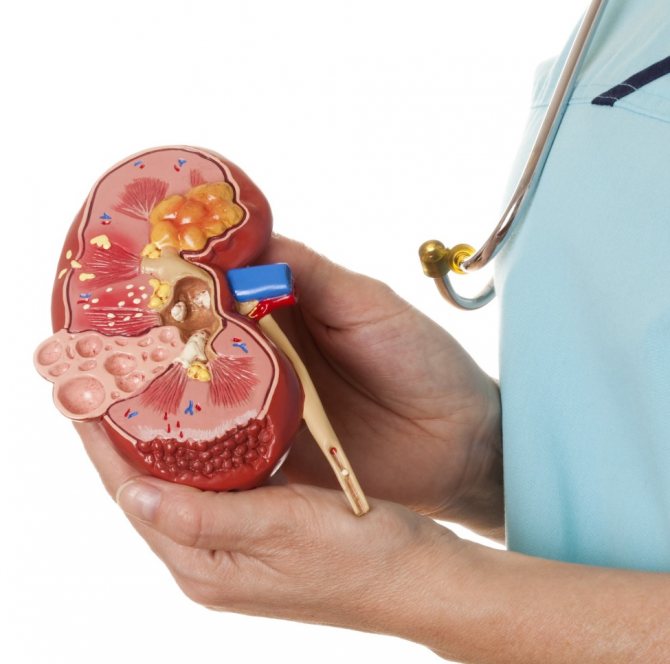 ФИЗИОТЕРАПЕВТИЧЕСКИЕ ПРОЦЕДУРЫФизиотерапевтические процедуры направлены на ликвидацию воспаления, десенсибилизацию,
снижение сопротивления сосудов
почек, улучшение кровоснабжения
почек. ТЕПЛОПРОПЕДУРЫСветотепловую ванну на поясничную область или
облучение поясницы лампой соллюкс. Улучшает кровоснабжение почек и ультразвуковая терапия.При необходимости терапию можно дополнить электрофорезом с лекарственными препаратами.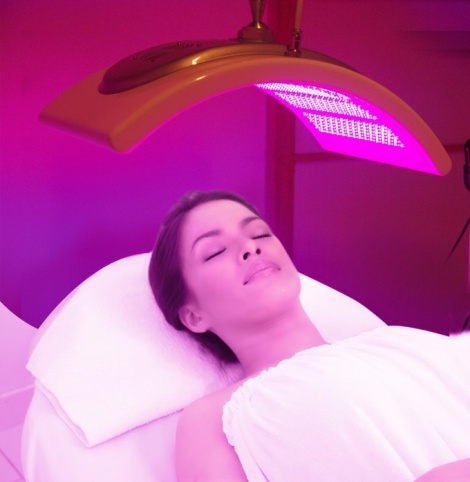 ЛФКЛечебная физкультура
выполняет задачи
общетонизирующей терапии
и улучшения
кровообращения. При переходе к общему режиму
подключают утреннюю
гигиеническую
гимнастику (УГГ), которая
должна состоять из 5-10
общеразвивающих
упражнений.Проводится в виде утренней гимнастики, лечебной гимнастики и
дозированной ходьбы.ЛЕЧЕНИЕ МИНЕРАЛЬНЫМИ ВОДАМИЩелочными водами, слабой минерализации, без значительного содержания хлорида натрия, которые употребляют в теплом виде за 35-40 мин перед едой.ЛЕЧЕБНОЕ ПИТАНИЕСтроится по диете № 7, при этом
необходимо включать в рацион арбуз, тыкву, виноград, курагу, фруктовые соки.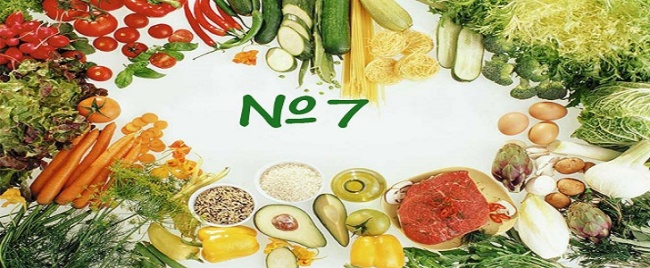 Работу выполнила студентка группы 211-1 Манеева Г.С.Красноярск,2020 год.